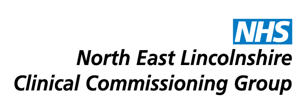 Report to:NEL CCG Joint Co-Commissioning Committee Presented by:Julie Wilson, Assistant Director Co-CommissioningDate of Meeting:28th April 2016Subject:Moving Towards 7 Day General Practice ServicesStatus: OPEN	            CLOSED Complies with latest CCG Strategy for Primary Medical Services, if not,             please give a brief reason why:OBJECT OF REPORT:The attached presentation sets out an outline of the potential commissioning arrangements for 7 day general practice. It is intended as a proposed aspiration for achieving 7 day coverage by 2020, upon which the CCG can undertake further engagement work and develop a more detailed plan for delivery.STRATEGY:The proposal within this paper is in line with the CCG agreed service strategy, and recent commissioning intentions.IMPLICATIONS:The attached presentation considers available evidence and guidance that supports a move towards  7 day general practice services by 2020, including:Local patient survey results, including the national GP survey, bespoke Healthwatch report and findings of NEL Docks surveyLocal service strategy Findings of an independent evaluation of the Prime Minister’s Challenge Fund (PMCF) sitesBased on the current evidence, a potential plan for 7 day implementation by 2020 is proposed. This is to inform our commissioning strategy for 7 day services, and has informed our current commissioning plans. The current evidence indicates that early work should focus on enhancing methods of access and developing online solutions and automated options for accessing general practice services. This needs to be considered as part of the development of the Enhanced Access/7 day service that has been proposed as part of the PMS reinvestment for 2016/17.The range of extended access currently available is also set out within the attached presentation, for information.The GP Development Group and the Council of Members have also considered this. Views expressed were that it was felt to be a reasonable aspiration, given the current evidence, but that it should be seen as an aspiration at this point, which could evolve as further work is undertaken to develop an implementation plan. In relation to the proposed 7 sites, a view was expressed that this was perhaps too many and that access should be consolidated across fewer sites; perhaps 4.Development of a 7 day strategy forms part of the current year’s engagement plan with patients and the public.There is clearly more work to do to continue working with stakeholders to develop a detailed strategy, and to agree the potential implementation timeline. However, a view is sought from the Joint Co-Commissioning Committee at this time as to whether the proposed plan represents a reasonable assessment of the potential arrangements, given the current available evidence.RECOMMENDATIONS (R) AND ACTIONS (A) FOR AGREEMENT:RECOMMENDATIONS (R) AND ACTIONS (A) FOR AGREEMENT:The Joint Co-Commissioning Committee is asked to comment on the proposed aspiration for 7 day general practice coverage and support further development of the strategy.Yes/NoCommentsDoes the document take account of and meet the requirements of the following:i)Mental Capacity ActN/Aii)CCG  Equality Impact AssessmentN/Aiii)Human Rights Act 1998N/Aiv)Health and Safety at Work Act 1974N/Av)Freedom of Information Act 2000 / Data Protection Act 1998Yiv)Does the report have regard of the principles and values of the NHS Constitution?www.dh.gov.uk/en/Publicationsandstatistics/Publications/PublicationsPolicyAndGuidance/DH_113613Y